DĖL UGDYMO PROCESO KOREGAVIMO RASEINIŲ ŠALTINIO PROGIMNAZIJOS 8A KLASĖS MOKINIAMS2021 m. spalio        d. Nr. V1-RaseiniaiVadovaujantis  Lietuvos Respublikos sveikatos apsaugos ministro – valstybės lygio ekstremalios situacijos valstybės operacijų vadovų 2021 m. spalio 12 d. sprendimo Nr. V-2273 „Dėl infekcijų plitimą ribojančio režimo švietimo teikėjuose, įgyvendinančiuose priešmokyklinio ir bendrojo ugdymo programas, skelbimo tvarkos“, 1.2, 2.1, 2.3 punktais, Raseinių Šaltinio progimnazijos 2021-2022 mokslo metų pradinio ir pagrindinio ugdymo programų ugdymo plano, patvirtinto progimnazijos direktoriaus 2021 m. rugpjūčio 31 d. įsakymu Nr. V1-111 „Dėl Raseinių Šaltinio progimnazijos 2021-2022 mokslo metų pradinio ir pagrindinio ugdymo programų ugdymo plano patvirtinimo“ (su vėlesniais pakeitimais), 2 skyriaus 1 skirsnio 14 punktu, Raseinių Šaltinio progimnazijos ugdymo(si) proceso organizavimo nuotoliniu būdu tvarkos aprašu, patvirtintu progimnazijos direktoriaus 2020 m. spalio 20 d. įsakymu Nr. V1-206 „Dėl Raseinių Šaltinio progimnazijos ugdymo(si) proceso organizavimo nuotoliniu būdu tvarkos aprašo patvirtinimo“, Skelbiu infekcijų plitimą ribojantį režimą 8a klasėje. Leidžiu 8a klasėje ugdymo procesą nuo 2021 m. spalio 21 d. iki 2021 m. spalio 29 d. (įskaitytinai) įgyvendinti nuotoliniu ugdymo proceso organizavimo būdu.Įpareigoju 8a klasės vadovę Kristiną Vileišienę informuoti auklėtinius ir jų tėvus (globėjus, rūpintojus) bei 8a klasėje dėstančius mokytojus apie ugdymo proceso koregavimą 8a klasėje  įvairiomis komunikavimo priemonėmis. Įpareigoju direktoriaus pavaduotoją ugdymui Violetą Bakutienę įvesti informaciją į Mokinių registrą apie infekcijų plitimą ribojančio režimo įvedimą 8a klasėje ir ugdymo proceso organizavimą nuotoliniu būdu.Įpareigoju direktoriaus pavaduotoją ugdymui Jolantą Stankaitienę paskelbti Raseinių Šaltinio progimnazijos interneto svetainėje apie infekcijų plitimo ribojančio režimo įvedimą 8a klasėje.Direktorė						Vaiva Zubrickienė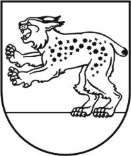 RASEINIŲ ŠALTINIO PROGIMNAZIJOS DIREKTORIUS ĮSAKYMAS